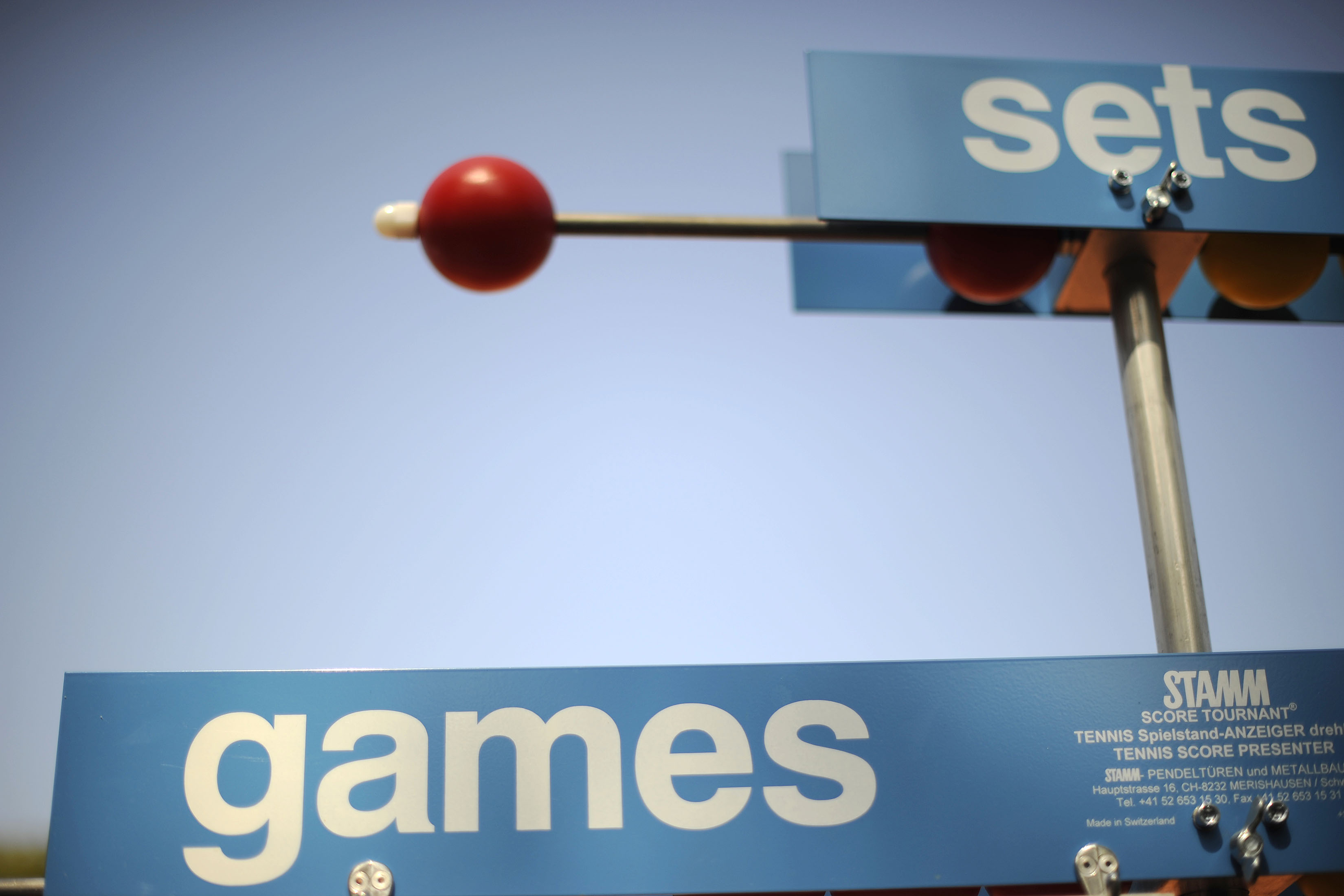 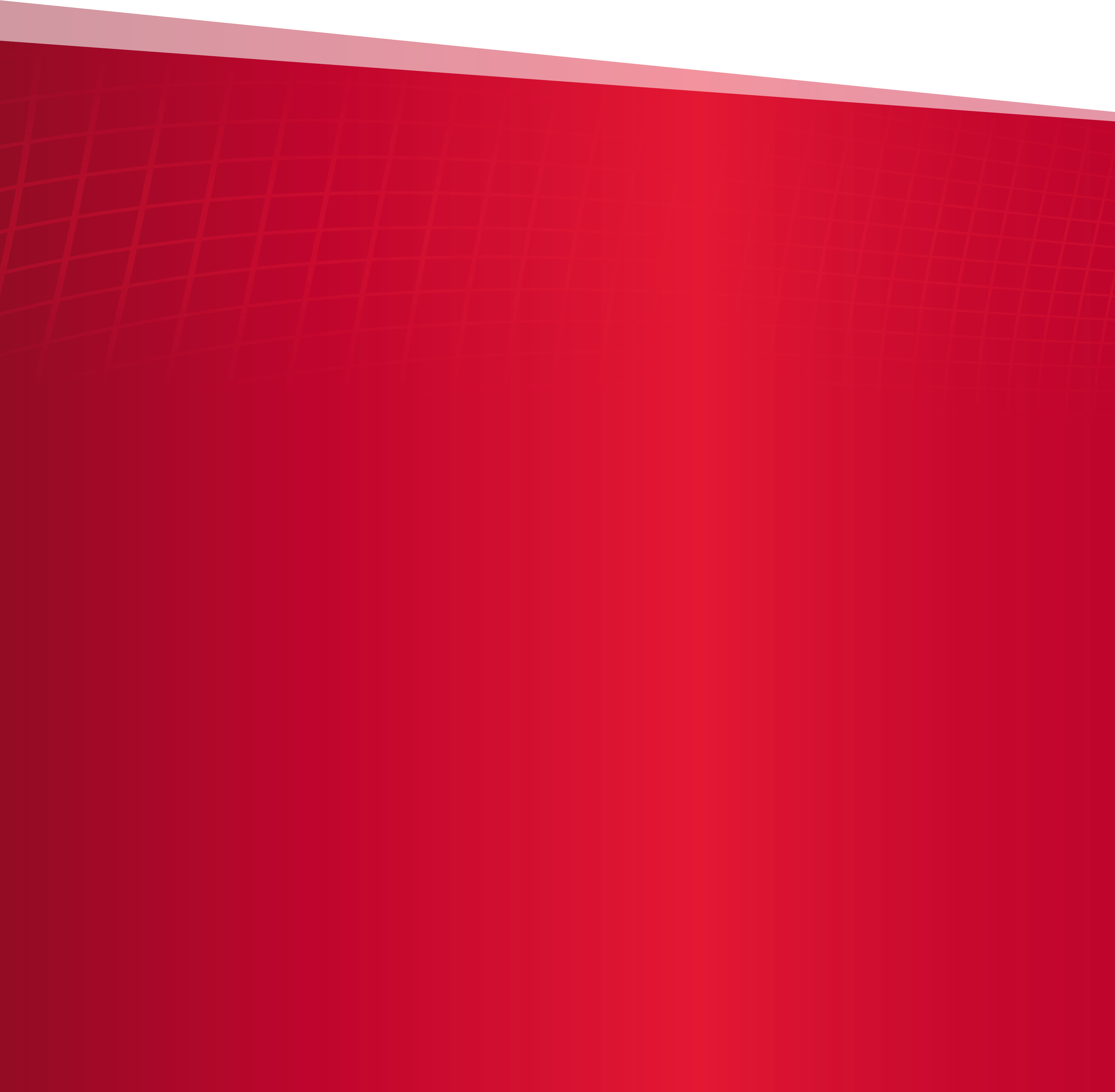 Modello di piano di protezione per club e centri tennisVersione 5.0Valida a partire dal 29 ottobre 2020Versione 5.0 del 28 ottobre 2020, valida a partire dal: 29 ottobre 2020IntroduzioneIl seguente piano di protezione descrive le disposizioni che i club e i centri tennis (di seguito club e centri) devono rispettare. Le direttive si rivolgono ai comitati dei club e ai gestori dei centri e fungono da modello per adattare le misure di protezione individuale in tutti i club e centri. Alle responsabilità che già incombono su club e centri e che possono essere oggetto di controlli da parte delle autorità si aggiungono ora quelle che li impegnano in qualità di organizzatori di tornei.Misure di protezione nel club o al centroPrincipi fondamentali
Il piano di protezione del club/centro deve garantire il rispetto dei seguenti principi fondamentali. Riferimento: https://www.bag.admin.ch/bag/it/home/krankheiten/ausbrueche-epidemien-pandemien/aktuelle-ausbrueche-epidemien/novel-cov/massnahmen-des-bundes.html Ogni club/centro deve nominare un responsabile COVID-19 incaricato di fornire tutte le indicazioni necessarie ai soci/clienti.Osservanza delle regole di igiene dell'UFSP.Distanziamento sociale (distanza minima di 1.5 metri tra le persone, nessun contatto fisico).Utilizzo dell’infrastruttura e degli spazi nel rispetto delle regole di distanziamento sociale e nel rispetto dell'obbligo della mascheraTracciabilità dei contatti. Stabilire una lista delle presenze per consentire la tracciabilità delle persone entrate in stretto contatto con qualcuno che si è poi rivelato infetto (contact tracing).Le persone e quelle che presentano sintomi di malattia devono attenersi alle specifiche disposizioni dell'UFSP.Informazioni ai giocatori di tennis e alle altre persone interessate in merito a disposizioni e misure vigenti.I Cantoni possono prescrivere misure supplementari e più severe. È quindi essenziale che i club e i centri siano sempre aggiornati sulle direttive cantonali che li riguardano.Responsabile Covid-19Ogni club/centro dispone di un responsabile COVID-19 che ha il compito di supervisionare l'osservanza di tutte le prescrizioni.Regole di igiene
Igiene delle mani
Tutte le persone presenti nel club/centro devono lavarsi o disinfettarsi regolarmente le mani. Bisogna rinunciare alla tradizionale stretta di mano.1.3 Distanziamento sociale
Distanza
La distanza di 1.5 metri tra le persone dev’essere garantita.Deve esserci una distanza di almeno 1.5 metri tra le panchine o le sedie dei giocatori.La distanza minima di 1.5 metri deve essere garantita anche negli spogliatoi e nelle docce. Si consiglia di stabilire un limite massimo di persone ammesse in funzione dello spazio a disposizione.1.4 Utilizzo della strutturaStrutture e campiTutte le infrastrutture possono essere aperte. - Tuttavia, deve sempre essere garantita una distanza minima di 1.5 metri, anche nel club house, negli spogliatoi e nelle docce. In alcuni locali si consiglia di stabilire un limite massimo di persone ammesse in funzione dello spazio a disposizione.Su un campo da tennis possono giocare al massimo 15 persone. Swiss Tennis consiglia di ridurre a 5 il numero di persone ammesse sul campo. Questa limitazione non è valida per i ragazzi fino al compimento del 16esimo anno.Swiss Tennis raccomanda di arieggiare regolarmente la sala da tennis e tutti gli altri locali, laddove possibile.Ristorante e club houseI ristoranti in possesso di un'autorizzazione devono tener conto delle disposizioni della Confederazione relative al settore della gastronomia.Obbligo di mascherinaIn tutti gli spazi interni (spogliatoi, sale d’attesa, ricezioni, ecc.) ed esterni, ad eccezione che sui campi da tennis, vige l’obbligo d’indossare la mascherina. Fanno eccezione a quest’obbligo i ragazzi che non hanno ancora compiuto 12 anni e le persone che possono dimostrare, per ragioni particolari (soprattutto per ragioni mediche), di non poter indossare la mascherina.1.5 Registrazione e tracciabilità (contact tracing)Su ordine delle autorità sanitarie i contatti stretti devono poter essere attestati per 14 giorni. Per semplificare il tracciamento delle persone si suggerisce di predisporre delle liste presenze. In questo modo, le persone che dovessero essere entrate in contatto con persone poi risultate infette potranno essere messe in quarantena dalle autorità sanitarie cantonali. Per contatto stretto s’ intende il rimanere a lungo (più di 15 minuti) o in maniera ripetuta a una distanza inferiore a 1.5 metri da un'altra persona senza misure di protezione. Swiss Tennis raccomanda di continuare a utilizzare il sistema di prenotazione (digitale o manuale) al fine di garantire la registrazione e, se necessario, la tracciabilità dei contatti stretti. 1.6 Persone che presentano sintomi di malattia Le persone che presentano sintomi di malattia non sono autorizzate a giocare né a partecipare agli allenamenti. Devono autoisolarsi, chiamare il proprio medico di famiglia e seguire le sue istruzioni. In caso di sintomi di malattia vanno immediatamente avvisati i partner di gioco o i compagni del gruppo di allenamento.1.7 Obbligo di informazioneL'aggiornamento e l'applicazione delle misure di protezione devono essere comunicati a tutti i soci, clienti, partecipanti e spettatori delle manifestazioni.Il manifesto dell'UFSP «Così ci proteggiamo» (scaricabile  dal sito web dell'UFSP) deve essere appeso.Misure di protezione durante le manifestazioniAi sensi dell'ordinanza 2 COVID-19, rientrano nella categoria delle manifestazioni sportive i seguenti eventi:
qualsiasi competizione o torneo (anche quelli senza licenza o Kids Tennis)qualsiasi altro evento interno del club o evento pubblicocampi d’ allenamento
È necessario disporre di un piano di protezione per ciascuna manifestazione. Tale piano può essere parte integrante del piano di protezione generale del club o centro. È possibile organizzare manifestazioni e in particolare competizioni/tornei e campionati nel rispetto delle seguenti condizioni:Persona responsabile
Per le manifestazioni deve essere designata una persona responsabile del rispetto delle direttive (per es. il responsabile COVID 19 del centro/club o l'Ufficiale).Numero di partecipanti e condizioni di autorizzazioneSono proibiti eventi con oltre 50 persone, che si trovano allo stesso momento nel club / centro. Sono escluse da questa somma le persone presenti nel contesto della propria attività professionale e i collaboratori dell’evento. I bambini e ragazzi nel 16esimo anno d’età e più giovani (anno di nascita 2004 e seguenti) non possono partecipare alle competizioni.Le persone che presentano sintomi di malattia non possono partecipare agli eventi. L'organizzatore ha il diritto di allontanare dall'evento le persone che presentino sintomi di malattia.Registrazione (contact tracing)
Su ordine delle autorità sanitarie i contatti stretti devono poter essere attestati per 14 giorni. Per semplificare il tracciamento delle persone si suggerisce di predisporre delle liste presenze. In questo modo, le persone che dovessero essere entrate in contatto con persone poi risultate infette potranno essere messe in quarantena da parte delle autorità sanitarie cantonali. Per contatto stretto si intende il restare a lungo (più di 15 minuti) o in maniera ripetuta a una distanza inferiore ai due metri da un'altra persona senza misure di protezione. Gli spazi a disposizione degli spettatori e le zone di assembramento devono essere predisposti al fine di garantire la tracciabilità dei contatti stretti tra le singole persone e tra i componenti della stessa famiglia. Le registrazioni e le liste presenza non possono avere altro fine se non il tracciamento dei contatti.Swiss Tennis consiglia di registrare i dati personali in occasione di ogni manifestazione in caso di un'eventuale necessità di tracciamento dei contatti stretti. Regole di igiene
È necessario rispettare le regole di igiene dell'UFSP, in particolare quella di lavarsi regolarmente le mani. L'organizzatore è tenuto a fornire quanto necessario per procedere alla pulizia delle mani.Distanziamento sociale / Regole di distanza ed obbligo di mascherina
È necessario evitare i contatti fisici e rispettare la distanza regolamentare di 1.5 metri tra le persone. Appendere i manifesti dell'UFSP e di Swiss Tennis, invitare attivamente le persone presenti a rispettare le regole.Il flusso delle persone (per es. all'ingresso o all'uscita degli spazi dedicati agli spettatori e nelle zone di assembramento) deve essere regolato in modo da garantire la distanza di 1.5 metri tra i visitatori. Se ciò non è sempre possibile, vanno adottate altre misure di protezione come ad esempio le mascherine oppure le indicazioni di direzione sul pavimento.Dalle direttive sulle distanze sono esclusi i gruppi di persone per cui il rispetto della distanza sarebbe insensato, in particolare bambini in età scolastica, famiglie o persone appartenenti allo stesso nucleo familiareIn tutti gli spazi interni ed esterni vige l’obbligo di indossare la mascherina. Essa può essere tolta se si consuma al tavolo. Fanno eccezione a quest’obbligo i ragazzi che non hanno ancora compiuto 12 anni e le persone che possono dimostrare, per ragioni particolari (soprattutto per ragioni mediche), di non poter indossare la mascherina.Campi di allenamentoPer l’organizzazione di campi d’allenamento valgono le regole di distanziamento e d’igiene come per le altre manifestazioni. Le misure di protezione devono essere adattate al luogo del campo d’allenamento. Per campi di allenamento di bambini e ragazzi i contatti stretti vengono dati per scontati, pertanto è fortemente consigliato tenere una lista delle presenze. Ulteriori disposizioni e raccomandazioni anche su G+S https://www.jugendundsport.ch/it/corona.html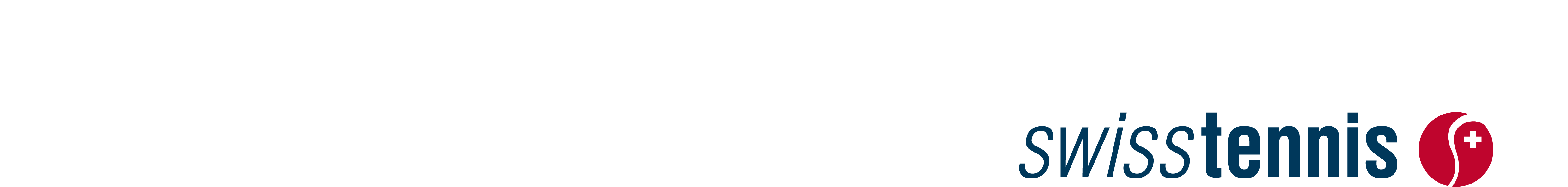 Biel, 31.10.2020Modello di piano di protezione per club e centri tennis durante la COVID-19Modello di piano di protezione per club e centri tennis durante la COVID-19